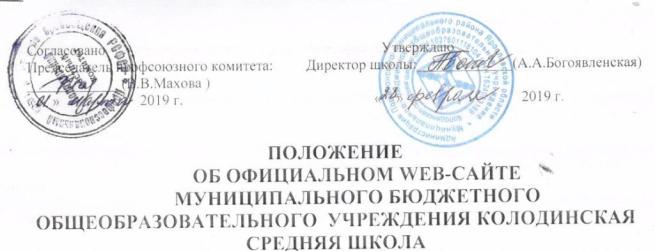 ПОЛОЖЕНИЕОБ ОФИЦИАЛЬНОМ WEB-САЙТЕМУНИЦИПАЛЬНОГО БЮДЖЕТНОГО ОБЩЕОБРАЗОВАТЕЛЬНОГО  УЧРЕЖДЕНИЯ КОЛОДИНСКАЯ СРЕДНЯЯ ШКОЛАДанное положение разработано в соответствии с Федеральным законом от 29 декабря 2012 г. №273-ФЗ «Об образовании в Российской Федерации» (част 1 статья 29) , постановлением  Правительства РФ от 10.07.2013  № 582 «Об утверждение правил размещения на официальном сайте образовательной организации в информационно-телекоммуникационной сети «Интернет» и обновления информации об образовательной организации» и приказом Рособрнадзора от 29.05.2014 №785 «Об утверждении требований к структуре официального сайта образовательной организации в информационно-телекоммуникационной сети «Интернет» и формату представления на нём информации».Общие положенияОфициальный сайт школы (далее – Сайт) – это web-узел (совокупность файлов) в сети Интернет, наполняемый официальной информацией образовательного учреждения.Сайт имеет статус официального информационного ресурса школы.Деятельность сайта (включая правила функционирования и использования посетителями) регламентируется настоящим Положением, а также другими локальными нормативными актами школы.Адрес, по которому Сайт доступен из сети Интернет. Актуальный адрес устанавливается приказом согласно настоящего Положения. В любом случае, доступ ко всем разделам Сайта обеспечивается с главной страницы, расположенной по основному адресу:  https://kold-shpsh.edu.yar.ru/Информация, размещенная на Сайте, подлежит  обновлению в течение десяти дней со дня внесения соответствующих изменений. Порядок размещения в сети «Интернет» и обновления информации устанавливается Правительством Российской Федерации.Посетителем Сайта является любое лицо, осуществляющее к нему доступ через сеть Интернет.Сайт может быть закрыт (удалён) только на основании приказа руководителя образовательного учреждения либо вышестоящей организации.Цели, задачи и функции.Сайт школы является современным и удобным средством решения многих задач, возникающих в процессе деятельности образовательного учреждения (в том числе учебных, воспитательных, хозяйственных, кадровых, задач взаимодействия и других). Основной целью деятельности Сайта является упрощение решения таких задач либо полное их решение за счёт реализации высокого потенциала новых информационных технологий, обеспечение открытости и доступности информации.Основные функции (задачи) Сайта:предоставлять максимум информации о школе посетителям;предоставлять актуальную информацию для учеников и их родителей в короткие сроки (о планируемых мероприятиях, результатах олимпиад, экзаменов, другие срочные сообщения);предоставлять возможность заинтересованным посетителям задать вопросы учителям и администрации, а также получить на них ответ;предоставлять возможность посетителям, ученикам, родителям и учителям обсуждать и решать разные вопросы на форуме (в том числе возможность взаимопомощи учеников по непонятому учебному материалу), служить местом публикации работ учеников и педагогов, заявлений администрации школы;быть официальным представительством школы и отражать реальное положение дел.СодержаниеВсё содержание Сайта тематически разделяется на разделы. Положение описывает примерную структуру информации, конкретное содержание формируется в рабочем порядке.Основная информация (общая информация о школе, относительно постоянная во времени)Главная страница Сведения об общеобразовательной организацииосновные сведенияструктура образовательной организациидокументы (реквизиты, полное официальное наименование, данные об учредителях и вышестоящих организациях, официальная статистика, основные документы, включая копии Устава школы, лицензии на осуществление образовательной деятельности с приложением, свидетельства о государственной аккредитации (с приложениями), сведения о дате создания Учреждения и его структуре, о реализуемых основных о дополнительных программах, об образовательных стандартах).образованиеобразовательные стандартыпедагогический состав: информация о сотрудниках школы (списки административного, педагогического персонала с указанием уровня их образования и квалификации).оснащенность: информация о материально-техническом обеспечении и об оснащенности образовательного процесса (в том числе о наличии библиотеки, спортивных сооружений, об условиях питания, медицинского обслуживании, о доступе к информационным системам и информационно-коммуникативным сетям, об электронных образовательных ресурсах, доступ  к которым обеспечивается обучающимся)финансово-хозяйственная деятельность: информация о поступлении и расходовании и материальных средств по итогам финансового года.стипендииплатные образовательные услугивакантные места: информация о приёме в школу; История школы (краткая историческая справка о школе).Информация о достижениях (школы в целом, отдельных сотрудников и учащихся).Архивная информация (архивные сведения, текстовые и фотоотчёты о прошедших мероприятиях).Текущая информация (информация о текущих событиях, актуальная и представляющая интерес в течение небольшого промежутка времени)Новости (короткие сообщения на главной странице).Учебные материалы (материалы для учеников и их родителей, публикуемые учителями). Результаты олимпиад и других мероприятий (по мере поступления, но в кратчайшие сроки; публикация результатов с целью первоочередного информирования; в том числе публикация результатов экзаменов сразу после проверки работ).Сервисы обратной связи и общенияГостевая книга (раздел для отзывов и пожеланий).Прочая информация (обусловленная специфическими особенностями Сайта как информационного объекта в сети Интернет)Полезные ссылки (ссылки на ресурсы, рекомендуемые посетителям Сайта – в основном, образовательные и официальные ресурсы органов управления образованием).Технические особенностиДля доступа к Сайту из сети Интернет используется система управления сайтом                            CMS.eduДизайн сайта формируется оптимальным образом в рамках имеющихся возможностей.Перемещение между страницами Сайта осуществляется с помощью навигационного меню. Все страницы имеют общую часть, одинаковую для всех (содержащую меню и элементы оформления), и индивидуальную (содержащую конкретную информацию данной страницы). Общая часть изменяется в одном файле и автоматически применяется ко всем открываемым страницам.Известность и эффективность Сайта характеризуются посещаемостью и индексом цитирования. Администрация Сайта проводит систематическую работу, направленную на повышение этих показателей.Администрация СайтаАдминистратором Сайта признаётся лицо, имеющее доступ к редактированию материалов Сайта в сети Интернет (обладающее соответствующими паролями).Сотрудник школы назначается Администратором Сайта приказом руководителя ОУ.В Администрацию Сайта могут входить другие сотрудники и учащиеся, привлекаемые в рабочем порядке к выполнению отдельных действий (в том числе моделированию отдельных разделов Сайта, сбору информации и т.п.) по согласованию с ними. Руководителем Администрации Сайта является Администратор Сайта.Администрация Сайта в своих действиях руководствуется Уставом школы, настоящим Положением, соглашениями с провайдером и законодательством РФ.Администратор Сайта несёт персональную ответственность за совершение действий с использованием паролей для управления Сайтом и за выполнение своих функций, за исключением случаев вскрытия конверта с паролями.Администратор Сайта подчинён руководителю школы Функции Администрации Сайта:контроль за соблюдением настоящего Положения и иных норм;признание и устранение нарушений;обновление информации на Сайте;организация сбора и обработки необходимой информации;передача вопросов посетителей их адресатам и публикация ответов;обработка электронных писем;решение технических вопросов, а также всех попутных вопросов, возникающих в связи с Сайтом, возможно, передача их на рассмотрение руководства школы;увеличение известности и эффективности сайта (влияние на посещаемость и индекс цитирования).Администрация Сайта обладает всеми полномочиями, необходимыми для осуществления вышеперечисленных функций, обладает правами полного управления Сайтом.Решения и действия Администрации Сайта, предполагающие существенные изменения или затрагивающие чьи-либо интересы, фиксируются в письменной форме.Администрация Сайта уполномочена отправлять от имени школы по электронной почте, связанной с Сайтом, сообщения, переданные для данной цели руководством школы, ответы на обращения посетителей и письма по вопросам своей компетенции.Правила функционированияНе допускается использование Сайта в целях, не связанных с его функциями, особенно если эти цели противоречат действующим нормам. В частности, не допускается использование ненормативной лексики и оскорблений в чей-либо адрес при использовании сервисов Сайта.Школа является муниципальным бюджетным общеобразовательным учреждением, а сайт школы является её «визитной карточкой», поэтому к Сайту, как и к школе, применимы общепринятые моральные нормы. В частности, оформление Сайта должно быть классическим; содержание Сайта должно быть выражено деловым и публицистическим стилями классического русского языка, максимально грамотно; информация должна быть корректна, не содержать клеветы и оскорблений в чей-либо адрес, не должна касаться тем, не соответствующих тематике сайта или выходящих за пределы компетенции школы, как-то: политики, религии, личной жизни кого-либо, рекламы чего-либо и пр.Посетителям, Администрации Сайта и иным лицам, имеющим отношение к школьному сайту, предписывается соблюдать указанные нормы по отношению к Сайту.Запрещены любая информация и любые действия, препятствующие нормальному функционированию школьного сайта в целом или отдельных его частей.Эффективность Сайта напрямую зависит от актуальности представленной на нём информации, поэтому всем сотрудникам школы, ответственным за определённую часть деятельности школы, предписывается своевременно и в полном объёме предоставлять соответствующую информацию Администрации Сайта. Информация, необходимая для ответов на обращения посетителей, предоставляется ответственными сотрудниками в семидневный срок.Поощряется предоставление любых материалов для публикации на Сайте, но Администрация Сайта вправе отказать в публикации некоторых материалов с или без объяснения причин. Основным критерием является соответствие содержания Положению и иным нормам. При публикации сохраняются все авторские права (выбор формы в соответствии с желанием автора).Положение об официальном сайте школы утверждается приказом руководителя школы.Администрация Сайта обязана следить за соблюдением правил, не допускать нарушений и устранять уже допущенные кем-либо нарушения, а также выявлять нарушителей с целью призвать их к порядку.